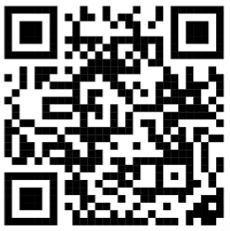 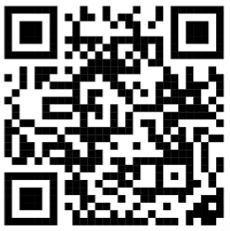 نماذج مصفوفات الاتساقاسم البرنامجمستوى المؤهلالقسم العلميالكليةالجامعةمصفوفة الاتساق بين رسالة البرنامج ورسالة الجامعةمصفوفة الاتساق بين رسالة البرنامج ورسالة الجامعةمصفوفة الاتساق بين رسالة البرنامج ورسالة الجامعةمصفوفة الاتساق بين رسالة البرنامج ورسالة الجامعةمصفوفة الاتساق بين رسالة البرنامج ورسالة الجامعة                                                الكلمات المفتاحية                                                  لرسالة الجامعة   الكلمات المفتاحية     لرسالة البرنامج                                                 الكلمات المفتاحية                                                  لرسالة الجامعة   الكلمات المفتاحية     لرسالة البرنامج رسالة الجامعةرسالة الجامعةرسالة الجامعة                                                الكلمات المفتاحية                                                  لرسالة الجامعة   الكلمات المفتاحية     لرسالة البرنامج                                                 الكلمات المفتاحية                                                  لرسالة الجامعة   الكلمات المفتاحية     لرسالة البرنامج الكلمة المفتاحية الأولى (خاصة بالتعليم)الكلمة المفتاحية الثانية (خاصة بالبحث العلمي)الكلمة المفتاحية الثالثة (خاصة بالمجتمع)رسالة البرنامجالكلمة المفتاحية الأولى(مثلًا خاصة بالتعليم)رسالة البرنامجلكلمة المفتاحية الثانية(مثلًا خاصة بالبحث العلمي)رسالة البرنامجالكلمة المفتاحية الثالثة(مثلًا خاصة بالمجتمع)رسالة جامعة نجران (آخر تحديث): تقديم تعليم مميز، وإنتاج بُحوث علمية منافسة تُسهم في تنمية الاقتصاد المعرفي وبناء شراكات مجتمعية فاعلة، من خلال تعزيز الحوكمة المؤسسية الداعمة للإبداع والقيم الوطنية.الكلمات المفتاحية برسالة الجامعة:الكلمة المفتاحية الأولى: تقديم تعليم مميز (خاصة بالتعليم).الكلمة المفتاحية الثانية: إنتاج بحوث علمية منافسة (خاصة بالبحث العلمي).الكلمة المفتاحية الثالثة: بناء شراكات مجتمعية (خاصة بالمجتمع).ملحوظة: يمكن زيادة عدد الكلمات المفتاحية حسب طبيعة كل برنامج.مصفوفة الاتساق بين رسالة البرنامج ورسالة الكليةمصفوفة الاتساق بين رسالة البرنامج ورسالة الكليةمصفوفة الاتساق بين رسالة البرنامج ورسالة الكليةمصفوفة الاتساق بين رسالة البرنامج ورسالة الكليةمصفوفة الاتساق بين رسالة البرنامج ورسالة الكلية                                                الكلمات المفتاحية                                                    لرسالة الكلية الكلمات المفتاحية     لرسالة البرنامج                                                 الكلمات المفتاحية                                                    لرسالة الكلية الكلمات المفتاحية     لرسالة البرنامج رسالة الكليةرسالة الكليةرسالة الكلية                                                الكلمات المفتاحية                                                    لرسالة الكلية الكلمات المفتاحية     لرسالة البرنامج                                                 الكلمات المفتاحية                                                    لرسالة الكلية الكلمات المفتاحية     لرسالة البرنامج الكلمة المفتاحية الأولى (مثلًا خاصة بالتعليم)الكلمة المفتاحية الثانية (مثلًا خاصة بالبحث العلمي)الكلمة المفتاحية الثالثة (مثلًا خاصة بالمجتمع)رسالة البرنامجالكلمة المفتاحية الأولى(مثلًا خاصة بالتعليم)رسالة البرنامجالكلمة المفتاحية الثانية(مثلًا خاصة بالبحث العلمي)رسالة البرنامجالكلمة المفتاحية الثالثة(مثلًا خاصة بالمجتمع)رسالة البرنامج (آخر تحديث):...........................................................................................................................................................................................................................................................رسالة الكلية (آخر تحديث):...........................................................................................................................................................................................................................................................مصفوفة الاتساق بين رسالة البرنامج وأهداف البرنامجمصفوفة الاتساق بين رسالة البرنامج وأهداف البرنامجمصفوفة الاتساق بين رسالة البرنامج وأهداف البرنامجمصفوفة الاتساق بين رسالة البرنامج وأهداف البرنامج                     الكلمات المفتاحية                         لرسالة البرنامج أهداف البرنامجرسالة البرنامجرسالة البرنامجرسالة البرنامج                     الكلمات المفتاحية                         لرسالة البرنامج أهداف البرنامجالكلمة المفتاحية الأولى الكلمة المفتاحية الثانية الكلمة المفتاحية الثالثة الهدف الأولالهدف الثانيالهدف الثالثالهدف الرابعالهدف الخامسالهدف .........رسالة البرنامج (آخر تحديث):...................................................................................................................................................................................................................................................رسالة الكلية (آخر تحديث):...................................................................................................................................................................................................................................................مصفوفة الاتساق بين أهداف البرنامج وأهداف الجامعة               أهداف الجامعة أهداف البرنامجالهدف الأولالهدف الثانيالهدف الثالثالهدف الرابعالهدف الخامسالهدف السادسالهدف الأولالهدف الثانيالهدف الثالثالهدف الرابعالهدف الخامسالهدف .........ملحوظة: تضاف مصفوفة أخرى للاتساق بين أهداف البرنامج وأهداف الكلية على نفس نسق المصفوفة أعلاه، ولكن تستبدل أهداف الجامعة بأهداف الكلية.مصفوفة الاتساق بين أهداف البرنامج ونواتج تعلم البرنامج                                      أهداف البرنامجنواتج تعلم البرنامج                                      أهداف البرنامجنواتج تعلم البرنامجالهدف الأولالهدف الثانيالهدف الثالثالهدف الرابعالهدف الخامسالهدف .........عع 1عع 2عع 3عع ...مم 1مم 2مم 3.....مم ...قق 1قق 2قق 3قق ........ع = المعرفة والفهم                                                 م = المهارات                                  ق = القيم والمسؤولية والاستقلاليةمصفوفة الاتساق بين خصائص خريجي البرنامج ونواتج تعلم البرنامج                     خصائص خريجي البرنامج نواتج تعلم البرنامج                     خصائص خريجي البرنامج نواتج تعلم البرنامجالخاصية الأولىالخاصية الثانيةالخاصية الثالثةالخاصية الرابعةالخاصية الخامسةالخاصية.........عع 1عع 2عع 3عع ...مم 1مم 2مم 3.....مم ...قق 1قق 2قق 3قق ........ع = المعرفة والفهم                                                 م = المهارات                                  ق = القيم والمسؤولية والاستقلاليةمصفوفة الاتساق بين خصائص خريجي البرنامج وخصائص خريجي جامعة نجران                                                خصائص خريجي البرنامج خصائص خريجي الجامعة                                                خصائص خريجي البرنامج خصائص خريجي الجامعة                                                خصائص خريجي البرنامج خصائص خريجي الجامعةالخاصية الأولىالخاصية الثانيةالخاصية الثالثةالخاصية الرابعةالخاصية الخامسةالخاصية .........مواطن مسؤول1-1مبادر، يحترم القيم الوطنية وأخلاقيات المهنة ويعمل وفقهامواطن مسؤول1-2يُشارك بإيجابية في تقديم خدمات تطوعية ومجتمعيةمواطن مسؤول1-3يُشارك بإيجابية في المناشط والفعاليات المجتمعيةمختص مطور2-1يطبق المعلومات والمهارات المتخصصة بنفسه دون الحاجة لإشراف أو توجيهمختص مطور2-2متعلم ذاتي، يخطط ويدير عملية البحث عن المصادر والمعلومات لتحقيق أهدافه التعليميةمختص مطور2-3يتحمل مسؤولية التعلم المستمر لمواكبة المستجدات ويطور ذاته، وينمي مهاراته.....محلل ناقد3-1يستخدم مهارة التفكير التحليلي في تعامله مع البيانات والمعلومات للوصول لنتيجة منطقيةمحلل ناقد3-2يستخدم مهارة النقد البناء للبيانات والمعلومات مستندًا على أسس علميةمحلل ناقد3-3يوظف مهارة التحليل الناقد لحل المشكلاتمتواصل فعال4-1يعمل لفعالية ضمن فريق ويشارك في صنع القرارمتواصل فعال4-2يستخدم لغة سليمة في تواصله الشفهي والكتابيمتواصل فعال4-3يوظف مهارات الحوار والإقناع في عرض أفكاره ويستخدم الأساليب المناسبة لعرضهاتقني بارع5-1يستخدم التقنيات في تعزيز ممارساته المهنيةتقني بارع5-2يستخدم التقنية لتعزيز تعلمهتقني بارع5-3يستخدم التقنية لتعزيز تواصله، وتعزيز فُرصة حصوله على عملمصفوفة الاتساق بين خصائص خريجي البرنامج وخصائص خريجي جامعة نجران                                                خصائص خريجي البرنامج خصائص خريجي الجامعة                                                خصائص خريجي البرنامج خصائص خريجي الجامعة                                                خصائص خريجي البرنامج خصائص خريجي الجامعةالخاصية الأولىالخاصية الثانيةالخاصية الثالثةالخاصية الرابعةالخاصية الخامسةالخاصية .........مبدع مثابر6-1يحلل المعلومات المتاحة حول موضوع مُحدد ويناقشها للوصول لنتيجة تُعبر عن وجهة نظرهمبدع مثابر6-2يُصمم وينفذ عملًا متفردًا في مجال مامبدع مثابر6-3يحسن أداءه ويواصل الاتجاه نحو تحقيق أهدافهريادي مُلهم7-1يوظف معارفه ومهاراته في خلق فرص للعمل والاكتفاء الذاتيريادي مُلهم7-2يبادر بطرح أفكار وحلول للتحديات التي تواجههريادي مُلهم7-3يشارك في الأنشطة والفعاليات المرتبطة بشواغل عالمنا المعاصر